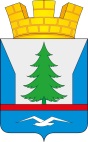 ПОСТАНОВЛЕНИЕАДМИНИСТРАЦИИ ГОРОДСКОГО ПОСЕЛЕНИЯ ЗЕЛЕНОБОРСКИЙ КАНДАЛАКШСКОГО РАЙОНАОт 13.11.2017  г.                                                                                       № 396О внесении изменений в муниципальную программу  «Развитие физической культуры и спорта на территории городского поселения Зеленоборский» на 2016-2020 г.г.В связи с уточнением бюджета и изменением предельных объемов ассигнований для финансирования муниципальной программы «Управление муниципальными финансами», в соответствии с Бюджетным Кодексом Российской Федерации:ПОСТАНОВЛЯЮ:Внести изменения в муниципальную программу «Развитие физической культуры и спорта на территории городского поселения Зеленоборский» на 2016-2018 г.г., утвержденную постановлением администрации городского поселения Зеленоборский от 10.11.2015 № 327 (в редакции от 30.12.2015 № 435, от 13.04.2016 №160, от 15.12.2016 г. №450), изложив её в новой редакции, согласно приложению.Изменить название муниципальной программы «Развитие физической культуры и спорта на территории городского поселения Зеленоборский» на 2016-2018 г.г. на «Развитие культуры и сохранение культурного наследия городского поселения Зеленоборский».Настоящее постановление опубликовать в периодичном печатном издании «Информационный бюллетень администрации муниципального образования Кандалакшский район и  на официальном сайте администрации городского поселения Зеленоборский. Контроль за исполнением настоящего постановления оставляю за собой.Глава администрации                                                                            О.Н.ЗемляковУтвержденапостановлением администрациигородского поселения ЗеленоборскийКандалакшского района                                                                                                         от 10.11.2015 г. №327(в редакции от 30.12.2015  года №435от 13.04.2016 от №160от 15.12.2016 №450)МУНИЦИПАЛЬНАЯ ПРОГРАММА«Развитие физической культуры и спортана территории городского поселения Зеленоборский»п. Зеленоборский, 2017 г.«Развитие физической культуры и спорта на территории  городского поселения Зеленоборский»Паспорт муниципальной программы1. Содержание проблемы и обоснование ее решения программным методом.Основополагающей задачей государственной политики является создание условий для роста благосостояния населения Российской Федерации, национального самосознания и обеспечения долгосрочной социальной стабильности. Создание базы для сохранения и улучшения физического и духовного здоровья граждан в значительной степени способствует решению этой задачи. Физическая культура и спорт являются универсальным средством для решения указанных задач и неотъемлемой частью современного образа жизни, социального и культурно-нравственного развития общества. Важнейшим моментом является также то, что роль спорта становится не только все более заметным социальным, но и политическим фактором в современном мире. Необходимость разработки Программы обусловлена реальными процессами, происходящими в социальной сфере общества. За последние годы обострилась проблема с состоянием здоровья жителей, увеличилось количество детей и подростков, употребляющих наркотики, злоупотребляющих алкоголем и пристрастившихся к курению. К основным причинам, негативно влияющим на это, следует отнести снижение уровня жизни, ухудшение условий учебы, труда, отдыха и состояния окружающей среды, качества и структуры питания, увеличение чрезмерных стрессовых нагрузок, разрушение ранее существовавшей системы физкультурно-оздоровительной и спортивно-массовой работы. Физкультура и спорт являются важнейшими средствами профилактики заболеваний, укрепления здоровья, поддержания высокой работоспособности и духовного развития человека. Существенным фактором, определяющим состояние здоровья населения, является поддержание оптимальной физической активности в течение всей жизни каждого гражданина. Кроме того, роль спорта становится не только социальным, но и политическим фактором в современном мире. Привлечение широких масс населения к занятиям физической культурой, состояние здоровья населения и успехи на международных состязаниях являются бесспорным доказательством жизнеспособности и духовной силы любой нации.Для эффективной реализации решения задач по усилению физической культуры и спорта в укреплении здоровья населения, физического воспитания населения требуется системный подход, важнейшей частью которого является осуществление мер по повышению уровня и качества предоставления социальных услуг в сфере культуры и спорта, организация и проведение физкультурно-оздоровительных и спортивных мероприятий.Общая ситуация с физической культурой и спортом характеризуется:
- низким процентом охвата занимающихся физической культурой и спортом, особенно социально незащищенных слоев населения;- сокращением числа спортивных сооружений; - сокращением или отсутствием специалистов по физической культуре и спорту, работающих в трудовых коллективах;- сокращением числа граждан, систематически занимающихся физической культурой и спортом;- недостаточным использованием внешкольных форм занятий физической культурой и спортом в образовательных учреждениях;- недостаточной работой по пропаганде ценностей физической культуры и спорта в средствах массовой информации.2. Цели, задачи, сроки реализации ПрограммыОсновными целями Программы являются: - создание условий для максимальной вовлеченности населения г.п. Зеленоборский в систематические занятия физической культурой и спортом; - улучшение физической подготовленности и физического развития жителей, особенно среди детей и подростков;Основными задачами являются:- совершенствование системы физического воспитания детей и молодежи;- повышение мотивации граждан к регулярным занятиям физической культурой и спортом и ведению здорового образа жизни;- повышение уровня подготовленности спортсменов г.п. Зеленоборский.Программа рассчитана на 2016 – 2020 г.г.3. Ресурсное обеспечение ПрограммыФинансирование Программы осуществляется  за счет бюджета городского поселения  Зеленоборский Кандалакшского района на соответствующий финансовый год. Объем финансовых средств, необходимых для реализации Программы составляет –420тыс. руб., местный бюджет, в том числе: 2016 – 80 тыс. руб., 2017 – 80 тыс. руб., 2018 – 80 тыс. руб.,2019 – 90 тыс. руб.;2020 – 90 тыс. руб.4. Ожидаемые конечные результаты реализации ПрограммыРеализация мероприятий Программы позволит осуществить комплекс мер по изменению содержания физкультурно-спортивной работы на территории городского поселения Зеленоборский, укрепить материально-техническую спортивную базу, улучшить показатели здоровья жителей, а также будет способствовать организации проведения активного разумного досуга.Ожидаемые конечные результаты реализации Программы:- устойчивое развитие физической культуры и спорта, что характеризуется ростом количественных показателей и качественной оценкой изменений, происходящих в сфере физической культуры и спорта;- реализация Программы позволит привлечь к систематическим занятиям физической культурой и спортом и приобщить к здоровому образу жизни широкие массы населения, что окажет положительное влияние на улучшение качества жизни граждан г.п. Зеленоборский.           Целевые индикаторы (показатели) Программы;- доля населения систематически занимающегося физической культурой и спортом, в общей численности населения;- количество участников массовых физкультурных  мероприятий.	Оценка эффективности реализации мероприятий Программы  производится в соответствии с Порядком проведения оценки эффективности реализации муниципальных программ городского поселения Зеленоборский (Приложение № 6 к Порядку принятия решений о разработке муниципальных программ городского поселения Зеленоборский Кандалакшского района, их формирования и реализации, утвержденному постановлением администрации городского поселения Зеленоборский Кандалакшского района №215 от 24.08.2015 г)5. Организация управления и контроль за ходом реализации ПрограммыРазработка муниципальной программы «Развитие физической культуры и спорта на территории городского поселения Зеленоборский» осуществляется в соответствии с Порядком принятия решений о разработке муниципальных программ городского поселения Зеленоборский Кандалакшского района, их формирования и реализации, утверждённым Постановлением администрации  от 24.08.2015 г. № 215.Разработчиком программы является администрация городского поселения Зеленоборский Кандалакшского района.Контроль за реализацией настоящей Программы осуществляет администрация городского поселения Зеленоборский Кандалакшского района, Совет депутатов городского поселения Зеленоборский Кандалакшского района.6. Механизм реализации ПрограммыМеханизм реализации Программы включает использование комплекса организационных и экономических мер, предусматривающих:- мобилизацию внутренних ресурсов сферы физической культуры и спорта, оптимизацию ее содержания, структуры, организационных форм и технологий, экономических и управленческих механизмов;- расширение межведомственного взаимодействия в интересах развития сферы физической культуры и спорта;- активное привлечение общественных ресурсов, осуществление широкого социального партнерства в сфере физической культуры и спорта;- системный мониторинг состояния сферы физической культуры и спорта в г.п. Зеленоборский на основе совокупности объективных показателей.Механизм реализации Программы предусматривает ежегодное формирование рабочих документов:- годовой план рабочих мероприятий по реализации Программы, основанный на координации совместных действий структурных подразделений администрации г.п. Зеленоборский, муниципальных учреждений, других исполнителей Программы;- годовой календарный план физкультурно-оздоровительных и спортивных мероприятий на территории г.п. Зеленоборский.Взаимодействие Администрации городского поселения Зеленоборский (специалист по культуре и спорту) с директорами общеобразовательных учреждений, учреждений дополнительного образования, спортивными школами. Исполнители программ отчитываются об использовании выделенных им средств и выполнении программных мероприятий в соответствии с порядком, установленным заказчиком.Приложение № 1 к муниципальной программе «Развитие физической культуры и спорта на территории городского поселения Зеленоборский» Перечень показателей программы							Приложение № 2 к муниципальной программе «Развитие физической культуры и спорта на территории городского поселения Зеленоборский»Перечень основных мероприятий ПрограммыЦель Программы Создание условий для максимальной вовлеченности населения г.п. Зеленоборский в систематические занятия физической культурой и спортомЗадачи  Программы 1.Совершенствование системы физического воспитания детей и молодежи.2.Повышение мотивации граждан к регулярным занятиям физической культурой и спортом и ведению здорового образа жизни.3.Повышение уровня подготовленности спортсменов г.п. Зеленоборский.Важнейшие целевые показатели (индикаторы) реализации программыКоличество населения систематически занимающегося физической культурой и спортом, количество  участников массовых физкультурных  мероприятийЗаказчик Программы                                           Администрация городского поселения Зеленоборский Кандалакшского районаСрок реализации2016 – 2020 г.г.Объем финансированияПрограммыОбщий объем финансирования –420тыс.руб.местный бюджет, в том числе: 2016 – 80 тыс. руб.;2017 – 80 тыс. руб.;2018 – 80 тыс. руб.;2019 – 90 тыс. руб.;2020 – 90 тыс. руб.Ожидаемые конечные результатыРеализации Программы- устойчивое развитие физической культуры и спорта, что характеризуется ростом количественных показателей и качественной оценкой изменений, происходящих в сфере физической культуры и спорта;- реализация Программы позволит привлечь к систематическим занятиям физической культурой и спортом и приобщить к здоровому образу жизни широкие массы населения, что окажет положительное влияние на улучшение качества жизни граждан г.п. Зеленоборский;№ п/пПоказательЕд. изм.20162017201820192020Источник данныхИсполнитель программыМуниципальная программа «Развитие физической культуры и спорта на территории городского поселения Зеленоборский»Муниципальная программа «Развитие физической культуры и спорта на территории городского поселения Зеленоборский»Муниципальная программа «Развитие физической культуры и спорта на территории городского поселения Зеленоборский»Муниципальная программа «Развитие физической культуры и спорта на территории городского поселения Зеленоборский»Муниципальная программа «Развитие физической культуры и спорта на территории городского поселения Зеленоборский»Муниципальная программа «Развитие физической культуры и спорта на территории городского поселения Зеленоборский»Муниципальная программа «Развитие физической культуры и спорта на территории городского поселения Зеленоборский»Муниципальная программа «Развитие физической культуры и спорта на территории городского поселения Зеленоборский»Муниципальная программа «Развитие физической культуры и спорта на территории городского поселения Зеленоборский»1.Показатели целей ПрограммыПоказатели целей ПрограммыПоказатели целей ПрограммыПоказатели целей ПрограммыПоказатели целей ПрограммыПоказатели целей Программы1.1.Доля населения систематически занимающегося физической культурой и спортом, в общей численности населения%7,88,08,08,0Мониторинг Администрация г.п. Зеленоборский2.Показатели задач ПрограммыПоказатели задач ПрограммыПоказатели задач ПрограммыПоказатели задач ПрограммыПоказатели задач ПрограммыПоказатели задач ПрограммыПоказатели задач ПрограммыПоказатели задач ПрограммыПоказатели задач Программы2.1.Количество  участников массовых физкультурных  мероприятийчел.520550550550МониторингАдминистрация г.п. Зеленоборский№ п/пМуниципальная программа, основное мероприятие, Срок выпол-ненияОбъемы и источники финансирования (тыс. руб.)Объемы и источники финансирования (тыс. руб.) Ожидаемый конечный результат выполнения основного мероприятия Ожидаемый конечный результат выполнения основного мероприятия Ожидаемый конечный результат выполнения основного мероприятияИсполнители Исполнители «Развитие физической культуры и спорта на территории городского поселения Зеленоборский» на 2015 год:201620172018201920208080809090Местный бюджетАдминистра-ция г.п. Зеленобор-скийАдминистра-ция г.п. Зеленобор-скийЦель: Создание условий для максимальной вовлеченности населения г.п. Зеленоборский в систематические занятия физической культурой и спортомЦель: Создание условий для максимальной вовлеченности населения г.п. Зеленоборский в систематические занятия физической культурой и спортомЦель: Создание условий для максимальной вовлеченности населения г.п. Зеленоборский в систематические занятия физической культурой и спортомЦель: Создание условий для максимальной вовлеченности населения г.п. Зеленоборский в систематические занятия физической культурой и спортомЦель: Создание условий для максимальной вовлеченности населения г.п. Зеленоборский в систематические занятия физической культурой и спортомЦель: Создание условий для максимальной вовлеченности населения г.п. Зеленоборский в систематические занятия физической культурой и спортомЦель: Создание условий для максимальной вовлеченности населения г.п. Зеленоборский в систематические занятия физической культурой и спортомЦель: Создание условий для максимальной вовлеченности населения г.п. Зеленоборский в систематические занятия физической культурой и спортомЦель: Создание условий для максимальной вовлеченности населения г.п. Зеленоборский в систематические занятия физической культурой и спортом1.Задача 1. "Популяризация  физической культуры и спорта среди населения городского поселения"1.1.Основное мероприятие  "Реализация мероприятий по пропаганде здорового образа жизни и вовлечению населения в занятия физической культурой и массовым спортом"201620172018201920201010101515Местный бюджетУвеличение численности занимающихся физической культурой и спортом в организациях, на предприятиях, учреждениях.Увеличение количества массовых физкультурных мероприятий.Администра-ция г.п. Зеленобор-скийАдминистра-ция г.п. Зеленобор-скийАдминистра-ция г.п. Зеленобор-скийАдминистра-ция г.п. Зеленобор-скийАдминистра-ция г.п. Зеленобор-ский2.Задача 2."Обеспечение реализации муниципальной программы"2.1.Основное мероприятие"Реализация и оказание муниципальных услуг в сфере физической культуры и спорта"201620172018201920207070707575Местный бюджетПовышение качества предоставляемых муниципальных услугМБУК Зеленоборский ЦДКМБУК Зеленоборский ЦДКМБУК Зеленоборский ЦДКМБУК Зеленоборский ЦДКМБУК Зеленоборский ЦДК